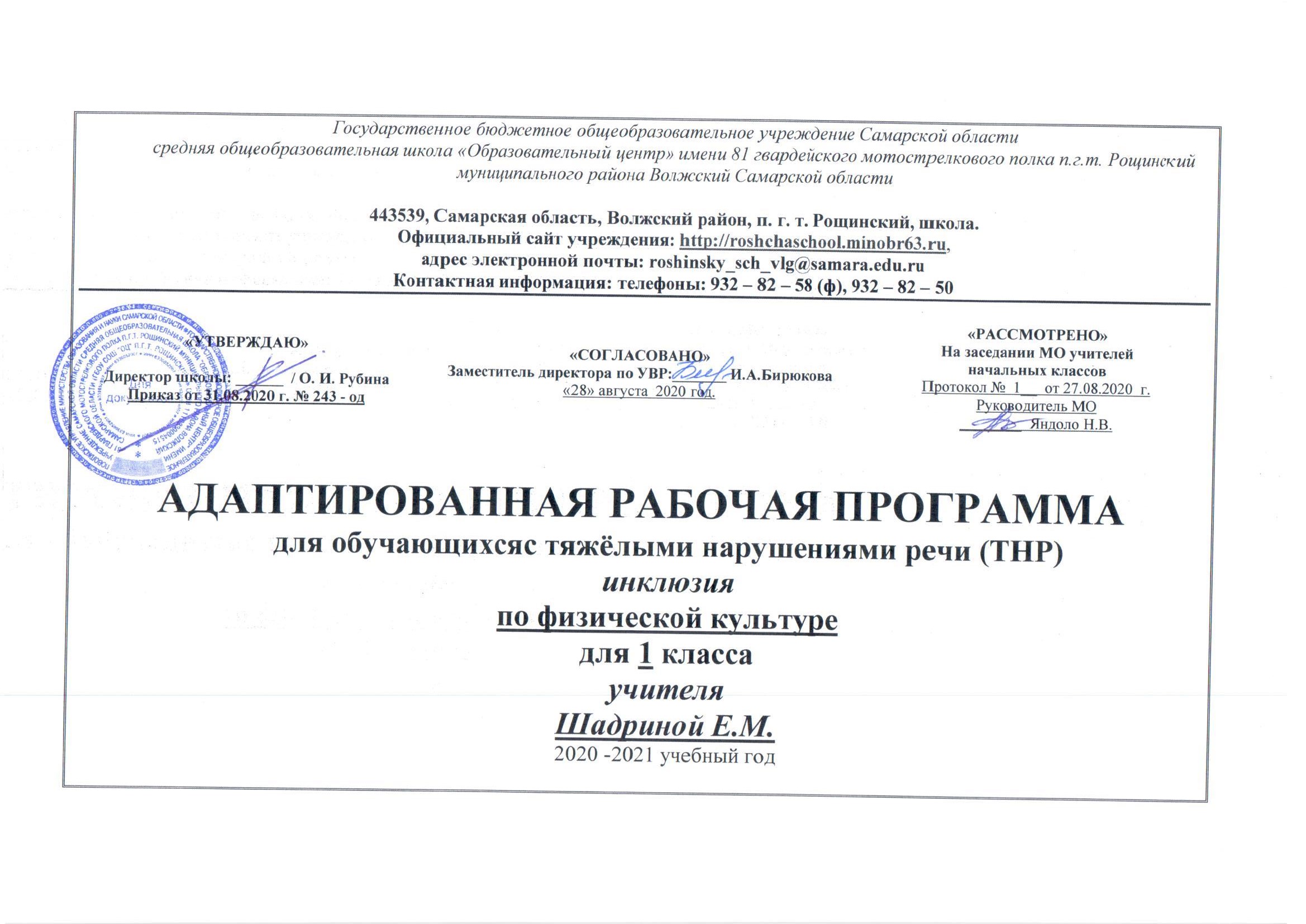 Пояснительная записка.Программа разработана для 1 класса и  составлена на основе Федерального государственного образовательного стандарта начального общего образования обучающихся с ОВЗ, АООП НОО обучающихся с ТНР (вариант 5.2) , Федерального государственного образовательного стандарта начального общего образования, планируемых результатов начального общего образования, и ориентирована на использование учебника А.П. Матвеева.Физическая культура — обязательный учебный предмет в общеобразовательных учреждениях. Предмет «Физическая культура» является основой физического воспитания школьников. В сочетании с другими формами обучения —  физкультурно-оздоровительными мероприятиями в режиме учебного дня, внеклассной работы по физической культуре, физкультурно-массовыми и спортивными мероприятиями —достигается формирование физической культуры личности. Она включает в себя мотивацию и потребность в систематических занятиях физической культурой и спортом, овладение основными видами физкультурно-спортивной деятельности, разностороннею физическую подготовленность.Целью учебной программы по физической культуре является:формирование первоначальных представлений о значении физической культуры для укрепления здоровья человека (физического, социального и психологического), о ее позитивном влиянии на развитие человека (физическое интеллектуальное, эмоциональное, социальное), о физической культуре и здоровье как факторах успешной учебы и социализации;овладение умениями организовывать здоровьесберегающую жизнедеятельность (режим дня, утренняя зарядка, оздоровительные мероприятия, подвижные игры и т. д.);формирования навыка систематического наблюдения за своим физическим состоянием, величиной физических нагрузок, данных мониторинга здоровья (рост, масса тела и др.), показателей развития основных физических качеств (силы, быстроты, выносливости, координации, гибкости).Реализация  цели учебной программы соотносится с решением следующих образовательных задач:укрепление здоровья, улучшение осанки, профилактика плоскостопия, содействие гармоничному физическому, нравственному и социальному развитию, успешному обучению;формирование первоначальных умений саморегуляции средствами физической культуры;овладение школой движений;развитие координационных (точности воспроизведения идифференцирования пространственных, временных и силовых параметров движений. Равновесия, ритма, быстроты и точности реагирования на сигналы. Согласования движений, ориентирования в пространстве) и кондиционных (скоростных, скоростно-силовых, выносливости и гибкости) способностей;формирование элементарных знаний о личной гигиене, режиме дня, влиянии физических упражнений на состояние здоровья, работоспособность и развитие физических (координационных и кондиционных) способностей;выработка представлений об основных видах спорта, снарядах иинвентаре, о соблюдении правил техники безопасности во время занятий;формирование установки на сохранение и укрепление здоровья, навыков здорового  и безопасного образа жизни;приобщение к самостоятельным занятиям физическими упражнениями, подвижными играми, использование их в свободное время на основе формирования интересов к определенным видам двигательной активности и выявлении предрасположенности к тем или иным видам спорта;воспитания дисциплинированности, доброжелательного отношения к товарищам, честности, отзывчивости, смелости во время выполнения физических упражнений, содействия развитию психических процессов (представления, памяти, мышления и др.) в ходе двигательной деятельности.В программе по физической культуре для обучающихся ОВЗ с ТНР  учтены особенности состояния и функциональных возможностей организма детей. Эти особенности диктуют необходимость решения следующих коррекционных задач: 1) планирование уроков с учетом необходимости коррекции речевого развития у детей с ТНР (физические упражнения с чистоговорками, проговаривание действий и др.); 2) обеспечение особой коммуникативной среды; 3) организация процесса обучения с учетом специфики усвоения знаний, умений и навыков обучающимися с учетом темпа учебной работы («пошаговом» предъявлении материала, дозированной помощи взрослого, использовании специальных методов, приемов и средств, способствующих как общему развитию учащегося, так и компенсации индивидуальных недостатков развития); 4) создание условий для коррекции социокультурной и школьной дезадаптации; 5) постоянное стимулирование познавательной активности, побуждение интереса к сохранению своего здоровья, окружающему предметному и социальному миру; 6) развитие и отработка средств коммуникации, приемов конструктивного общения и взаимодействия (с членами семьи, со сверстниками, с взрослыми), формирование навыков социально одобряемого поведения. К специальным педагогическим условиям реализации данной программы относятся: 1) учет особенностей психофизического состояния учащегося; 2) обучение в процессе деятельности всех видов - игровой, трудовой, предметнопрактической, учебной, путем изменения способов подачи информации, особой методики предъявления учебных заданий; 3) увеличение времени на выполнение заданий; 4) возможность организации короткого перерыва (10-15 мин) при нарастании в поведении ребенка проявлений утомления, истощения; 5) исключение негативных реакций со стороны педагога, недопустимость ситуаций, приводящих к эмоциональномутравмированию ребенка. Общая характеристика курсаПредметом обучения физической культуры в начальной школе является двигательная активность человека с общеразвивающей направленностью. В процессе овладения этой деятельностью укрепляется здоровье, совершенствуются физические качества, осваиваются определенные двигательные действия, активно развиваются мышление, творчество и самостоятельность.Важнейшим требованием проведения современного урока по физической культуре является обеспечение дифференцированного и индивидуального подхода к учащимся с учетом состояния здоровья, пола, физического развития, двигательной подготовленности, особенностей развития психических свойств и качеств, соблюдения гигиенических норм.Данная программа предполагает следующую помощь для учащихся с ТНР: 1) Небыстрый темп изложения материала. 2) Увеличение времени на отработку основных умений и навыков, отвечающих обязательным требованиям, на повторение, в том числе коррекцию знаний за курс географии предыдущих классов. 3) Предлагаемые задания должны быть посильны и разнообразны по форме и содержанию, включать в себя игровые и практические моменты. 4) Задания должны быть направлены на отработку умений анализировать, замечать существенное, подмечать общее, делать несложные выводы и обобщения, переносить несложные приемы в нестандартные ситуации, обучаются логическому мышлению, приемам организации мыслительной деятельности. 5) Доступность материала с выделением в каждой теме главного, и дифференциацией материала, отработкой на практике полученных знаний. 6) Богатая по содержанию учебная деятельность, требующая от школьника интеллектуального напряжения; 7) Оптимальный объем излагаемого материала, не допускающего перегрузку обучаемых. 8) Доброжелательная, спокойная атмосфера, атмосфера доброты и понимания. 9) Использование занимательного материала, включение в урок игровых ситуаций, направленных на снятие напряжения, переключение внимания детей с одного задания на другое и т. п. 10) Индивидуализация обучения и дифференцированный подход в проведении занятий. 11) Опора на межпредметные связи, что позволяет рассматривать один и тот же учебный материал с разных точек зрения, межпредметные связи способствуют его лучшему осмыслению, более прочному закреплению полученных знаний и практических умений. 12) Проведение практических работ, побуждающих учащихся к активному учебному труду, коррекции высших психических функций (внимание, память, мышление, речь). 13) При устных ответах постоянно следить за правильностью речевого оформления высказываний учащихсяПри изучении предмета «Физическая культура» необходимо учитывать национальные, региональные и этнокультурные особенности обучающихся. Технология учета таких особенностей в содержании предмета определяется реализуемой общеобразовательным учреждением образовательной программой.Ценностные ориентиры содержания учебного предмета «Физическая культура»Содержание учебного предмета «Физическая культура» направленно на воспитание высоконравственных, творческих, компетентных и успешных граждан России, способных к активной самореализации в общественной и профессиональной деятельности, умело использующих ценности физической культуры для укрепления и длительного сохранения собственного здоровья, оптимизации трудовой деятельности и организации здорового образа жизни.Освоение предмета «Физическая культура» способствует не только активному развитию физической природы занимающихся, но и формированию у них психических и социальных качеств личности, которые во многом обуславливают становление и последующее формирование универсальных способностей (компетенций) человека. Универсальность компетенций определяется в первую очередь широкой их востребованностью каждым человеком, объективной необходимостью для выполнения различных видов деятельности, выходящих за рамки физкультурной деятельности.В число универсальных компетенций, формирующихся в начальной школе в процессе освоения учащимися предмета «Физическая культура» с общеразвивающей направленностью, входят:умения ставить цели; организовывать собственную деятельность; выбирать и использовать средства для достижения ее цели;умение активно включаться в коллективную деятельность, взаимодействовать со сверстниками в достижении общих целей;умение доносить информацию в доступной, эмоционально яркой форме в процессе общения и взаимодействия со сверстниками и взрослыми людьми.С национальными,  региональными, этнокультурными особенностями обучающиесязнакомятся на  уроках подвижных игр и уроках лыжной подготовки. Изучение игр народов мира позволяет расширить знания обучающихся об окружающей действительности, обогатить и расширить двигательные действия, воспитать у детей чуткое и внимательное отношение друг к другу, познакомить обучающихся с национальными видами спорта и подвижных игр родного края.Психолого- педагогическая характеристика обучающихся с ТНР.Дети с тяжелыми нарушениями речи — это особая категория детей с отклонениями в развитии, у которых сохранен слух, первично не нарушен интеллект, но наблюдается различной степени речевая дисфункция, влияющая на становление психики.Становление речи у такого ребенка затруднено и требует большего времени для овладения родным языком: развитие фонематического слуха и формирование навыков произнесения звуков родного языка, овладение словарным запасом и правилами синтаксиса, понимание смысла произносимого.Речевые нарушения могут затрагивать различные компоненты речи: звукопроизношение (снижение внятности речи, дефекты звуков), фонематический слух (недостаточное овладение звуковым составом слова), лексико-грамматический строй (бедность словарного запаса, неумение согласовывать слова в предложении).У детей с тяжелой речевой патологией отмечается недоразвитие всей познавательной деятельности (восприятие, память, мышление, речь), особенно на уровне произвольности и осознанности. Интеллектуальное отставание имеет у детей вторичный характер, поскольку оно образуется вследствие недоразвития речи, всех ее компонентов.Большинство детей с нарушениями речи имеют двигательные расстройства. Они моторно неловки, неуклюжи, характеризуются импульсивностью, хаотичностью движений. Дети с речевыми нарушениями быстро утомляются, имеют пониженную работоспособность. Они долго не включаются в выполнение задания.Отмечаются отклонения и в эмоционально-волевой сфере. Таким детям присущи нестойкость интересов, пониженная наблюдательность, сниженная мотивация, замкнутость, негативизм, неуверенность в себе, повышенная раздражительность, агрессивность, обидчивость, трудности в общении с окружающими, в налаживании контактов со своими сверстниками.ПЛАНИРУЕМЫЕ РЕЗУЛЬТАТЫ ОСВОЕНИЯ УЧЕБНОГО ПРЕДМЕТА: ФИЗИЧЕСКАЯ КУЛЬТУРАНА УЧЕБНЫЙ ГОД3. СОДЕРЖАНИЕ УЧЕБНОГО ПРЕДМЕТА, КУРСА, МОДУЛЯ НА ПЕРИОД ОБУЧЕНИЯЗнания о физической культуре. Физическая культура как система разнообразных форм занятий физическими упражнениями для укрепления здоровья человека. Возникновение физической культуры у древних людей. Ходьба, бег, прыжки, лазанье и ползание, ходьба на лыжах как жизненно важные способы передвижения человека. Режим дня и личная гигиена. Способы физкультурной деятельности Самостоятельные игры и развлечения. Организация и проведение подвижных игр (на спортивных площадках и в спортивных залах). Самостоятельные занятия. Составление режима дня. Выполнение простейших закаливающих процедур, комплексов упражнений для формирования правильной осанки и развития мышц туловища, развития основных физических качеств; проведение оздоровительных занятий в режиме дня (утренняя зарядка, физкультминутки). Физическое совершенствование. Гимнастика с основами акробатики.Организующие команды и приемы: построение в шеренгу и колонну; выполнение основной стойки по команде «Смирно!»; выполнение команд «Вольно!», «Равняйсь!», «Шагом марш!», «На месте стой!»; размыкание в шеренге и колонне на месте; построение в круг колонной и шеренгой; повороты на месте налево и направо по командам «Налево!» и «Направо!»; размыкание и смыкание приставными шагами в шеренге. Акробатические упражнения: упоры (присев, лежа, согнувшись, лежа сзади); седы (на пятках, углом); группировка из положения лежа и раскачивание в плотной группировке (с помощью); перекаты назад из седа в группировке и обратно (с помощью); перекаты из упора присев назад и боком. 17 Гимнастические упражнения прикладного характера: передвижение по гимнастической стенке вверх и вниз, горизонтально лицом и спиной к опоре; ползание и переползание по-пластунски; преодоление полосы препятствий с элементами лазанья, перелезания поочередно перемахом правой и левой ногой, переползания; танцевальные упражнения (стилизованные ходьба и бег); хождение по наклонной гимнастической скамейке; упражнения на низкой перекладине: вис стоя спереди, сзади, зависом одной и двумя ногами (с помощью). Легкая атлетика. Бег: с высоким подниманием бедра, прыжками и ускорением, с изменяющимся направлением движения (змейкой, по кругу, спиной вперед), из разных исходных положений и с разным положением рук. Прыжки: на месте (на одной ноге, с поворотами вправо и влево), с продвижением вперед и назад, левым и правым боком, в длину и высоту с места; запрыгивание на горку из матов и спрыгивание с нее. Броски: большого мяча (1 кг) на дальность двумя руками из-за головы, от груди. Метание: малого мяча правой и левой рукой из-за головы, стоя на месте, в вертикальную цель, в стену. Лыжные гонки. Организующие команды и приемы: «Лыжи на плечо!», «Лыжи под руку!», «Лыжи к ноге!», «На лыжи становись!»; переноска лыж на плече и под рукой; передвижение в колонне с лыжами. Передвижения на лыжах ступающим и скользящим шагом. Повороты переступанием на месте. Спуски в основной стойке. Подъемы ступающим и скользящим шагом. Торможение падением. Подвижные игры.На материале раздела «Гимнастика с основами акробатики»: «У медведя во бору», «Раки», «Тройка», «Бой петухов», «Совушка», «Салки-догонялки», «Альпинисты», «Змейка», «Не урони мешочек», «Петрушка на скамейке», «Пройди бесшумно», «Через холодный ручей» 2; игровые задания с использованием строевых упражнений типа: «Становись — разойдись», «Смена мест». На материале раздела «Легкая атлетика»: «Не оступись», «Пятнашки», «Волк во рву», «Кто быстрее», «Горелки», «Рыбки», «Салки на болоте», «Пингвины с мячом», «Быстро по местам», «К своим флажкам», «Точно в мишень», «Третий лишний». На материале раздела «Лыжная подготовка»: «Охотники и олени», «Встречная эстафета», «День и ночь», «Попади в ворота», «Кто дольше прокатится», «На буксире». На материале раздела «Спортивные игры». Баскетбол: ловля мяча на месте и в движении: низко летящего и летящего на уровне головы; броски мяча двумя руками стоя на месте (мяч снизу, мяч у груди, мяч сзади за головой); передача мяча (снизу, от груди, от плеча); подвижные игры: «Брось — поймай», «Выстрел в небо», «Охотники и утки». Общеразвивающие физические упражнения на развитие основных физических качеств.ТЕМАТИЧЕСКОЕ ПЛАНИРОВАНИЕ 5.Описание учебно-методического и материально-технического обеспечения образовательного процесса6. ПриложениеКонтрольные упражнения для детей ОВЗ с ТНР.Критерии и нормы оценки знаний обучающегося ОВЗ с ТНР.В первом классе обучение безотметочное. ОБУЧАЮЩИЙСЯ НАУЧИТСЯОБУЧАЮЩИЙСЯ ПОЛУЧИТ ВОЗМОЖНОСТЬ НАУЧИТЬСЯПРЕДМЕТНЫЕ РЕЗУЛЬТАТЫ:ПРЕДМЕТНЫЕ РЕЗУЛЬТАТЫ:ориентироваться в понятиях «физическая культура», «режим дня»;выполнять комплексы упражнений, направленные на формирование правильной осанки;выполнять комплексы упражнений утренней зарядки и физкультминуток;играть в подвижные игры;выполнять передвижения в ходьбе, беге, прыжках разными способами;выполнять строевые упражнениядемонстрировать уровень физической подготовленности.характеризовать роль и значение режима дня в сохранении и укреплении здоровья;способам и особенностям движений и передвижений человека;изменять направления и скорость движения различными способам;составлению и соблюдению режима дня и соблюдению личной гигиены;составлению комплексов утренней зарядки;ЛИЧНОСТНЫЕ РЕЗУЛЬТАТЫЛИЧНОСТНЫЕ РЕЗУЛЬТАТЫФормирование внутренней позиции школьника.Учебно-познавательный интерес к новому учебному материалу.Ориентация на понимание причин успеха в учебной деятельности: самоанализ и самоконтроль результата.Способность к самооценке на основе критериев успешности учебной деятельности.Формирование внутренней позиции школьника.Учебно-познавательный интерес к новому учебному материалу.Ориентация на понимание причин успеха в учебной деятельности: самоанализ и самоконтроль результата.Способность к самооценке на основе критериев успешности учебной деятельности.МЕТАПРЕДМЕТНЫЕ РЕЗУЛЬТАТЫМЕТАПРЕДМЕТНЫЕ РЕЗУЛЬТАТЫ1. Регулятивные УУДУмение самостоятельно определять цели обучения, ставить и формулировать новые задачи в учебе и познавательной деятельности, развивать мотивы и интересы своей познавательной деятельности. Обучающийся сможет планировать свои действия в соответствии с поставленной задачей и условиями её реализации.Умение соотносить свои действия с планируемыми результатами, осуществлять контроль своей деятельности в процессе достижения результата определять способы действий в рамках предложенных условий и требований, корректировать свои действия в соответствии с изменяющейся ситуацией.Обучающийся сможет вносить необходимые коррективы в действие после его завершения на основе его оценки и учёта характера сделанных ошибок.Умение оценивать правильность выполнения учебной задачи, собственные возможности ее решения. Обучающийся сможет оценивать правильность выполнения действия.Владение основами самоконтроля, самооценки, принятия решений и осуществления осознанного выбора в учебной и познавательной деятельности. Обучающийся сможет адекватно воспринимать предложения и оценку учителей, товарищей, родителей и других людей.1. Регулятивные УУДУмение самостоятельно определять цели обучения, ставить и формулировать новые задачи в учебе и познавательной деятельности, развивать мотивы и интересы своей познавательной деятельности. Обучающийся сможет планировать свои действия в соответствии с поставленной задачей и условиями её реализации.Умение соотносить свои действия с планируемыми результатами, осуществлять контроль своей деятельности в процессе достижения результата определять способы действий в рамках предложенных условий и требований, корректировать свои действия в соответствии с изменяющейся ситуацией.Обучающийся сможет вносить необходимые коррективы в действие после его завершения на основе его оценки и учёта характера сделанных ошибок.Умение оценивать правильность выполнения учебной задачи, собственные возможности ее решения. Обучающийся сможет оценивать правильность выполнения действия.Владение основами самоконтроля, самооценки, принятия решений и осуществления осознанного выбора в учебной и познавательной деятельности. Обучающийся сможет адекватно воспринимать предложения и оценку учителей, товарищей, родителей и других людей.2. Познавательные УУДУмение создавать, применять и преобразовывать физические упражнения для решения учебных и познавательных задач. Обучающийся сможет выражать творческое отношение к выполнению упражнений.Обучающийся сможет осуществлять анализ выполненных действий, и активно включаться в процесс выполнения заданий.2. Познавательные УУДУмение создавать, применять и преобразовывать физические упражнения для решения учебных и познавательных задач. Обучающийся сможет выражать творческое отношение к выполнению упражнений.Обучающийся сможет осуществлять анализ выполненных действий, и активно включаться в процесс выполнения заданий.3. Коммуникативные УУДУмение организовывать учебное сотрудничество и совместную деятельность с учителем и сверстниками; работать индивидуально и в группе: находить общее решение и разрешать конфликты на основе согласования позиций и учета интересов; формулировать, аргументировать и отстаивать свое мнение.Обучающийся сможет договариваться и приходить к общему решению в совместной деятельности, в том числе в ситуации столкновения интересов.3. Коммуникативные УУДУмение организовывать учебное сотрудничество и совместную деятельность с учителем и сверстниками; работать индивидуально и в группе: находить общее решение и разрешать конфликты на основе согласования позиций и учета интересов; формулировать, аргументировать и отстаивать свое мнение.Обучающийся сможет договариваться и приходить к общему решению в совместной деятельности, в том числе в ситуации столкновения интересов.№ п/пИЗУЧАЕМЫЕ ТЕМЫ (РАЗДЕЛЫ)Количество часов, отводимых на изучениеПланируемые контрольно-оценочные процедуры (контрольная работа, самостоятельная работа, тест, диктант и т.п.)Раздел 1: Легкая атлетикаРаздел 1: Легкая атлетика11 чХодьба и бег Инструктаж по ТБ1Бег с ускорением. Бег 30 м1Разновидности ходьбы. Ходьба с высоким подниманием бедра1Бег с ускорением. Бег 30, 60 м1Разновидности ходьбы. Ходьба с высоким подниманием бедра.1Прыжки. Прыжок в длину с места.1Прыжок в длину с места.1Контрольное упражнение.Прыжки с продвижением вперед.1Бросок малого мяча1Метание малого мяча из положения стоя грудью в направления метания на заданное расстояние.1Метание малого мяча из положения стоя грудью в направления метания на заданное расстояние1Контрольное упражнение.Раздел 2: Кроссовая подготовкаРаздел 2: Кроссовая подготовка11 чБег по пересеченной местности1Равномерный бег (3 минуты).1Равномерный бег (3 минуты)1Равномерный бег 4 минуты.1Равномерный бег 4 минуты1Равномерный бег 5 минут.1Равномерный бег 5 минут1Равномерный бег 5 минут..1Равномерный бег 6 минут.1Равномерный бег 6 минут1Равномерный бег 6 минут1Раздел 3: ГимнастикаРаздел 3: Гимнастика17 чАкробатика. Строевые упражнения Инструктаж по ТБ1Построение в колону по одному, в шеренгу, в круг1Построение в колону по одному и в шеренгу, в круг.1Перекаты в группировке, лежа на животе1Перекаты в группировке, лежа на животе.1Перекаты в группировке из упора стоя на коленях1Перекаты в группировке из упора стоя на коленях.1Контрольное упражнение.Равновесие. Строевые упражнения1Равновесие. Строевые упражнения.1Ходьба по гимнастической скамейке.1Ходьба по гимнастической скамейке1Ходьба по гимнастической скамейке.1Опорный прыжок1Лазание по гимнастической стенке1Подтягивание лежа на животе по гимнастической скамейке.1Подтягивание лежа на животе по гимнастической скамейке1Подтягивание лежа на животе по гимнастической скамейке.1Раздел 4: Подвижные игрыРаздел 4: Подвижные игры20 чПодвижные игры. Эстафеты. Инструктаж по ТБ1Игры: «К своим флажкам», «Два мороза».1Игры: «К своим флажкам», «Два мороза»1Игры: «К своим флажкам», «Два мороза».1Игры: «К своим флажкам», «Два мороза». Эстафеты.1Игры: «К своим флажкам», «Два мороза». Эстафеты1Игры: «К своим флажкам», «Два мороза». Эстафеты.1Игры: «Пятнашки», «Два мороза».1Игры: «Пятнашки», «Два мороза»1Игры: «Пятнашки», «Два мороза». Эстафеты.1Игры: «Пятнашки», «Два мороза». Эстафеты1Игры: «Прыгающие воробушки», «Зайцы в огороде».1Игры: «Прыгающие воробушки», «Зайцы в огороде»1Игры: «Прыгающие воробушки», «Зайцы в огороде». Эстафеты.1Игры: «Прыгающие воробушки», «Зайцы в огороде». Эстафеты1Игры: «Лисы и куры», «Точный расчет».1Игры: «Лисы и куры», «Точный расчет»1Игры: «Лисы и куры», «Точный расчет». Эстафеты.1Игры: «Лисы и куры», «Точный расчет». Эстафеты1Игры: «Лисы и куры», «Точный расчет». Эстафеты..1Раздел 5: Подвижные игры на основе баскетболаРаздел 5: Подвижные игры на основе баскетбола22 чПодвижные игры на основе баскетбола. Инструктаж по ТБ1Бросок мяча снизу на месте. Эстафеты с мячами.1Ловля мяча на месте. Игра «Бросай – поймай».1Ловля мяча на месте. Игра «Бросай – поймай»1Ловля мяча на месте. Игра «Бросай – поймай»1Передача мяча снизу на месте. Эстафеты с мячами.1Передача мяча снизу на месте. Эстафеты с мячами1Бросок мяча снизу на месте. Эстафеты с мячами.1Бросок мяча снизу на месте. Эстафеты с мячами.1Ловля мяча на месте. Эстафеты с мячами.1Ловля мяча на месте. Эстафеты с мячами1Бросок мяча снизу на месте в щит. Игра «Бросай – поймай»1Бросок мяча снизу на месте в щит. Игра «Бросай – поймай».1Бросок мяча снизу на месте в щит. Ловля мяча на месте.1Бросок мяча снизу на месте в щит. Ловля мяча на месте1Ловля мяча на месте. Передача мяча снизу на месте.1Ловля мяча на месте. Передача мяча снизу на месте1Ловля и передача мяча снизу на месте. Игра «Выстрел в небо»1Ловля и передача мяча снизу на месте. Игра «Выстрел в небо».1Эстафеты с мячами. Игра «Мяч в обруч»1Эстафеты с мячами. Игра «Мяч в обруч».1Эстафеты с мячами. Игра «Мяч в обруч».1Раздел 6: Кроссовая подготовкаРаздел 6: Кроссовая подготовка8 чБег по пересечённой местности1Равномерный бег 3 минуты1Чередование ходьбы, бега (бег 50 м, ходьба 100 м).1Чередование ходьбы, бега (бег 50 м, ходьба 100 м)1Равномерный бег 6 минут1Равномерный бег 6 минут.1Равномерный бег 7 минут1Равномерный бег 7 минут.1Раздел 7: Легкая атлетикаРаздел 7: Легкая атлетика10 чСочетание различных видов ходьбы. Инструктаж по ТБ1Сочетание различных видов ходьбы1Бег с изменением направления, ритма и темпа.1Бег с изменением направления, ритма и темпа1Прыжки Прыжок в длину с места1Прыжки Прыжок в длину с места.1Прыжок в длину с места, с разбега1Контрольное упражнение.Прыжок в длину с места, с разбега.1Метание мяча Подвижная игра «Попади в мяч»1Метание малого мяча в цель1Наименования объектов и средств материально-технического обеспеченияНаименования объектов и средств материально-технического обеспеченияКол-воПримечанияКнигопечатная продукцияКнигопечатная продукцияКнигопечатная продукцияКнигопечатная продукция1.А.П. Матвеев "Физическая культура. 1 класс. Учебник. ФГОС" М. : Просвещение, 20181 шт.Методическое обеспечениеМетодическое обеспечениеМетодическое обеспечениеМетодическое обеспечение1. А.П. Матвеев "Физическая культура. Рабочие программы. 1-4 классы. Предметная линия уч. А.П. Матвеева. ФГОС"- М. : Просвещение, 2019.1 шт.2.Примерная адаптированная основная общеобразовательная программа начального общего образования обучающихся с тяжелыми нарушениями речи / М-во образования и науки Рос. Федерации. – М. : Просвещение, 2017.1 шт.Покупают родители3.Примерные программы по учебным предметам. Начальная школа. В 2 ч. Ч.2 // Стандарты второго поколения. — М.: Просвещение. 1 шт.Покупают родителиУчебно-практическое оборудованиеУчебно-практическое оборудованиеУчебно-практическое оборудованиеУчебно-практическое оборудованиеБревно напольное (3 м).1 шт.Канат длинный (5 м), канат подвесной (4 м).1 шт.Стенка гимнастическая.1 шт.Скамейка гимнастическая (4 м).1 шт.Баскетбольные щиты.1 шт.Футбольные ворота.1 шт.Мячи: набивные (1 кг, 3 кг), малый (теннисный), малый (мягкий), баскетбольные, волейбольные, футбольные, резиновые, гандбольныеПо 1 шт.Палка гимнастическая.1 шт.Скакалка детская.1 шт.Мат гимнастический.1 шт.Кегли.1 шт.Конусы.1 шт.Обруч пластиковый детский.1 шт.Лыжи детские (с креплениями и палками).1 шт.Коньки.1 шт.Клюшки.1 шт.Сетка для переноса и хранения мячей.1 шт.Аптечка1 шт.Интернет-ресурсыИнтернет-ресурсыИнтернет-ресурсыИнтернет-ресурсыРоссийская электронная школа https://resh.edu.ru/Российская электронная школа https://resh.edu.ru/Российская электронная школа https://resh.edu.ru/Российская электронная школа https://resh.edu.ru/Контрольные упражненияУровень мальчикиУровень мальчикиУровень мальчикиУровень девочкиУровень девочкиУровень девочкиКонтрольные упражнениявысокийсреднийнизкийвысокийсреднийнизкийПодтягивание на низкой перекладине из виса лежа, кол-во раз11 – 129 – 107 – 89 – 107 – 85 – 6Прыжок в длину с места, см118 – 120115 – 117105 – 114116 – 118113 – 11595 – 112Наклон вперед, не сгибая ног в коленяхКоснуться лбом коленКоснуться ладонями полаКоснуться пальцами полаКоснуться лбом коленКоснуться ладонями полаКоснуться пальцами полаБег 30 м с высокого старта, с6,2 – 6,06,7 – 6,37,2 – 7,06,3 – 6,16,9 – 6,57,2 – 7,0Бег 1000 мБез учета времениБез учета времениБез учета времениБез учета времениБез учета времениБез учета времени